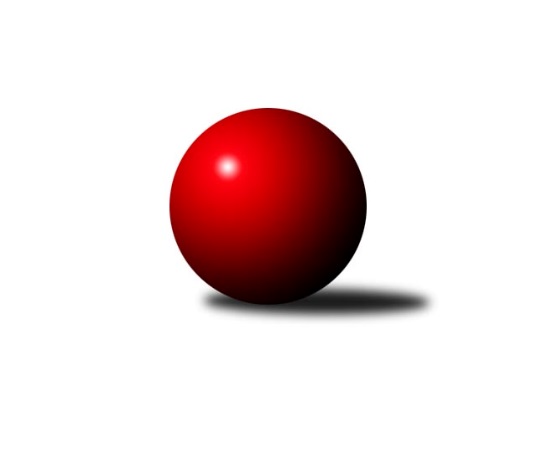 Č.25Ročník 2023/2024	24.5.2024 Mistrovství Prahy 2 2023/2024Statistika 25. kolaTabulka družstev:		družstvo	záp	výh	rem	proh	skore	sety	průměr	body	plné	dorážka	chyby	1.	TJ Radlice B	23	14	1	8	105.5 : 78.5 	(148.0 : 128.0)	2426	29	1705	720	53.9	2.	TJ Rudná B	23	14	0	9	101.5 : 82.5 	(142.0 : 134.0)	2399	28	1695	705	56.2	3.	TJ Vršovice B	22	13	1	8	98.0 : 78.0 	(137.5 : 126.5)	2376	27	1676	700	63.2	4.	TJ Kobylisy C	23	13	1	9	100.0 : 84.0 	(142.5 : 133.5)	2341	27	1662	679	60.5	5.	KK Velké Popovice	24	12	1	11	95.5 : 96.5 	(138.5 : 149.5)	2393	25	1697	696	55.7	6.	KK Konstruktiva D	23	11	1	11	99.0 : 85.0 	(147.0 : 129.0)	2434	23	1699	735	54.7	7.	TJ Rudná C	23	11	1	11	93.5 : 90.5 	(134.5 : 141.5)	2410	23	1707	703	55.8	8.	KK Slavia B	23	10	2	11	90.0 : 94.0 	(137.5 : 138.5)	2396	22	1697	700	59.3	9.	TJ Astra Zahradní Město B	22	10	1	11	83.5 : 92.5 	(126.0 : 138.0)	2381	21	1682	699	57.6	10.	KK Slavoj D	23	9	3	11	92.0 : 92.0 	(143.0 : 133.0)	2357	21	1666	691	55.3	11.	TJ Kobylisy D	23	10	1	12	87.0 : 97.0 	(137.0 : 139.0)	2306	21	1642	664	60.7	12.	TJ Radlice C	23	8	4	11	81.0 : 103.0 	(141.5 : 134.5)	2382	20	1692	690	64.3	13.	SK Meteor D	23	5	1	17	65.5 : 118.5 	(113.0 : 163.0)	2306	11	1659	647	62.6Tabulka doma:		družstvo	záp	výh	rem	proh	skore	sety	průměr	body	maximum	minimum	1.	TJ Vršovice B	11	10	0	1	67.0 : 21.0 	(87.5 : 44.5)	2367	20	2462	2284	2.	TJ Rudná B	11	10	0	1	62.0 : 26.0 	(81.5 : 50.5)	2589	20	2727	2373	3.	TJ Kobylisy D	12	9	1	2	63.0 : 33.0 	(90.0 : 54.0)	2263	19	2367	2160	4.	TJ Kobylisy C	11	9	0	2	58.0 : 30.0 	(76.0 : 56.0)	2263	18	2371	2189	5.	TJ Radlice B	12	9	0	3	61.5 : 34.5 	(85.5 : 58.5)	2391	18	2487	2291	6.	TJ Rudná C	11	7	1	3	55.0 : 33.0 	(73.0 : 59.0)	2518	15	2657	2321	7.	KK Slavoj D	12	7	1	4	59.0 : 37.0 	(83.5 : 60.5)	2578	15	2682	2475	8.	KK Velké Popovice	12	7	1	4	58.5 : 37.5 	(79.5 : 64.5)	2556	15	2643	2463	9.	TJ Radlice C	12	6	2	4	48.0 : 48.0 	(84.0 : 60.0)	2336	14	2472	2210	10.	KK Konstruktiva D	12	6	1	5	55.0 : 41.0 	(83.5 : 60.5)	2478	13	2625	2363	11.	KK Slavia B	11	5	1	5	46.0 : 42.0 	(71.0 : 61.0)	2336	11	2419	2258	12.	TJ Astra Zahradní Město B	11	5	1	5	43.0 : 45.0 	(66.0 : 66.0)	2410	11	2489	2297	13.	SK Meteor D	11	4	0	7	41.0 : 47.0 	(66.0 : 66.0)	2453	8	2541	2345Tabulka venku:		družstvo	záp	výh	rem	proh	skore	sety	průměr	body	maximum	minimum	1.	TJ Radlice B	11	5	1	5	44.0 : 44.0 	(62.5 : 69.5)	2429	11	2643	2072	2.	KK Slavia B	12	5	1	6	44.0 : 52.0 	(66.5 : 77.5)	2402	11	2582	2145	3.	KK Konstruktiva D	11	5	0	6	44.0 : 44.0 	(63.5 : 68.5)	2430	10	2598	2199	4.	TJ Astra Zahradní Město B	11	5	0	6	40.5 : 47.5 	(60.0 : 72.0)	2377	10	2531	2218	5.	KK Velké Popovice	12	5	0	7	37.0 : 59.0 	(59.0 : 85.0)	2377	10	2498	2063	6.	TJ Kobylisy C	12	4	1	7	42.0 : 54.0 	(66.5 : 77.5)	2346	9	2479	2195	7.	TJ Rudná B	12	4	0	8	39.5 : 56.5 	(60.5 : 83.5)	2405	8	2651	2186	8.	TJ Rudná C	12	4	0	8	38.5 : 57.5 	(61.5 : 82.5)	2406	8	2603	2230	9.	TJ Vršovice B	11	3	1	7	31.0 : 57.0 	(50.0 : 82.0)	2377	7	2514	2212	10.	KK Slavoj D	11	2	2	7	33.0 : 55.0 	(59.5 : 72.5)	2335	6	2571	2073	11.	TJ Radlice C	11	2	2	7	33.0 : 55.0 	(57.5 : 74.5)	2387	6	2632	2121	12.	SK Meteor D	12	1	1	10	24.5 : 71.5 	(47.0 : 97.0)	2292	3	2502	2075	13.	TJ Kobylisy D	11	1	0	10	24.0 : 64.0 	(47.0 : 85.0)	2305	2	2577	2198Tabulka podzimní části:		družstvo	záp	výh	rem	proh	skore	sety	průměr	body	doma	venku	1.	TJ Kobylisy D	12	8	0	4	58.0 : 38.0 	(83.0 : 61.0)	2314	16 	7 	0 	0 	1 	0 	4	2.	TJ Radlice B	12	8	0	4	57.5 : 38.5 	(80.5 : 63.5)	2397	16 	5 	0 	2 	3 	0 	2	3.	TJ Vršovice B	12	7	1	4	55.0 : 41.0 	(81.5 : 62.5)	2331	15 	5 	0 	1 	2 	1 	3	4.	TJ Rudná B	12	7	0	5	49.5 : 46.5 	(73.5 : 70.5)	2439	14 	6 	0 	1 	1 	0 	4	5.	TJ Kobylisy C	12	6	1	5	51.0 : 45.0 	(78.0 : 66.0)	2319	13 	4 	0 	2 	2 	1 	3	6.	KK Slavoj D	12	6	1	5	50.0 : 46.0 	(72.0 : 72.0)	2394	13 	4 	1 	2 	2 	0 	3	7.	KK Konstruktiva D	12	6	0	6	52.0 : 44.0 	(72.5 : 71.5)	2419	12 	3 	0 	2 	3 	0 	4	8.	KK Slavia B	12	5	2	5	49.0 : 47.0 	(68.5 : 75.5)	2394	12 	1 	1 	1 	4 	1 	4	9.	TJ Radlice C	12	5	2	5	44.0 : 52.0 	(71.0 : 73.0)	2382	12 	4 	1 	2 	1 	1 	3	10.	TJ Rudná C	12	5	1	6	44.5 : 51.5 	(64.0 : 80.0)	2301	11 	5 	1 	2 	0 	0 	4	11.	TJ Astra Zahradní Město B	11	5	0	6	41.5 : 46.5 	(63.5 : 68.5)	2340	10 	1 	0 	3 	4 	0 	3	12.	KK Velké Popovice	11	3	0	8	31.5 : 56.5 	(58.5 : 73.5)	2392	6 	2 	0 	2 	1 	0 	6	13.	SK Meteor D	12	2	0	10	32.5 : 63.5 	(57.5 : 86.5)	2270	4 	1 	0 	5 	1 	0 	5Tabulka jarní části:		družstvo	záp	výh	rem	proh	skore	sety	průměr	body	doma	venku	1.	KK Velké Popovice	13	9	1	3	64.0 : 40.0 	(80.0 : 76.0)	2439	19 	5 	1 	2 	4 	0 	1 	2.	TJ Rudná B	11	7	0	4	52.0 : 36.0 	(68.5 : 63.5)	2396	14 	4 	0 	0 	3 	0 	4 	3.	TJ Kobylisy C	11	7	0	4	49.0 : 39.0 	(64.5 : 67.5)	2352	14 	5 	0 	0 	2 	0 	4 	4.	TJ Radlice B	11	6	1	4	48.0 : 40.0 	(67.5 : 64.5)	2408	13 	4 	0 	1 	2 	1 	3 	5.	TJ Vršovice B	10	6	0	4	43.0 : 37.0 	(56.0 : 64.0)	2415	12 	5 	0 	0 	1 	0 	4 	6.	TJ Rudná C	11	6	0	5	49.0 : 39.0 	(70.5 : 61.5)	2459	12 	2 	0 	1 	4 	0 	4 	7.	KK Konstruktiva D	11	5	1	5	47.0 : 41.0 	(74.5 : 57.5)	2465	11 	3 	1 	3 	2 	0 	2 	8.	TJ Astra Zahradní Město B	11	5	1	5	42.0 : 46.0 	(62.5 : 69.5)	2436	11 	4 	1 	2 	1 	0 	3 	9.	KK Slavia B	11	5	0	6	41.0 : 47.0 	(69.0 : 63.0)	2329	10 	4 	0 	4 	1 	0 	2 	10.	KK Slavoj D	11	3	2	6	42.0 : 46.0 	(71.0 : 61.0)	2372	8 	3 	0 	2 	0 	2 	4 	11.	TJ Radlice C	11	3	2	6	37.0 : 51.0 	(70.5 : 61.5)	2340	8 	2 	1 	2 	1 	1 	4 	12.	SK Meteor D	11	3	1	7	33.0 : 55.0 	(55.5 : 76.5)	2333	7 	3 	0 	2 	0 	1 	5 	13.	TJ Kobylisy D	11	2	1	8	29.0 : 59.0 	(54.0 : 78.0)	2298	5 	2 	1 	2 	0 	0 	6 Zisk bodů pro družstvo:		jméno hráče	družstvo	body	zápasy	v %	dílčí body	sety	v %	1.	Marián Kováč 	TJ Kobylisy C 	19	/	21	(90%)	29	/	42	(69%)	2.	Vojtěch Vojtíšek 	TJ Kobylisy C 	19	/	22	(86%)	35.5	/	44	(81%)	3.	Pavel Kasal 	TJ Rudná B 	18.5	/	23	(80%)	36	/	46	(78%)	4.	Jan Kamín 	TJ Radlice B 	18	/	22	(82%)	34	/	44	(77%)	5.	Daniel Kulhánek 	KK Slavoj D 	18	/	23	(78%)	31	/	46	(67%)	6.	Lukáš Lehner 	TJ Radlice B 	17	/	20	(85%)	29.5	/	40	(74%)	7.	Milan Mareš 	KK Slavia B 	17	/	22	(77%)	27	/	44	(61%)	8.	Ladislav Musil 	KK Velké Popovice 	17	/	23	(74%)	33	/	46	(72%)	9.	Kryštof Maňour 	TJ Radlice C 	16.5	/	22	(75%)	33.5	/	44	(76%)	10.	Jaroslav Pleticha ml.	KK Konstruktiva D 	16	/	21	(76%)	29	/	42	(69%)	11.	Radovan Šimůnek 	TJ Astra Zahradní Město B 	16	/	22	(73%)	31	/	44	(70%)	12.	Šarlota Smutná 	KK Konstruktiva D 	16	/	22	(73%)	30.5	/	44	(69%)	13.	Ondřej Maňour 	TJ Radlice C 	16	/	23	(70%)	34	/	46	(74%)	14.	Michal Kocan 	KK Slavia B 	16	/	23	(70%)	32.5	/	46	(71%)	15.	Radek Lehner 	TJ Radlice B 	15.5	/	21	(74%)	27.5	/	42	(65%)	16.	Jiří Mrzílek 	KK Velké Popovice 	15	/	22	(68%)	29	/	44	(66%)	17.	Roman Hrdlička 	KK Slavoj D 	15	/	22	(68%)	29	/	44	(66%)	18.	Tomáš Eštók 	KK Konstruktiva D 	15	/	22	(68%)	25.5	/	44	(58%)	19.	Miroslav Bohuslav 	TJ Kobylisy D 	14.5	/	22	(66%)	28.5	/	44	(65%)	20.	Martin Kučerka 	KK Velké Popovice 	14.5	/	24	(60%)	25	/	48	(52%)	21.	Vladimír Strnad 	TJ Vršovice B 	14	/	20	(70%)	25.5	/	40	(64%)	22.	Vojtěch Kostelecký 	TJ Astra Zahradní Město B 	14	/	20	(70%)	23	/	40	(58%)	23.	Josef Kocan 	KK Slavia B 	14	/	22	(64%)	28	/	44	(64%)	24.	Jana Cermanová 	TJ Kobylisy D 	13.5	/	22	(61%)	28.5	/	44	(65%)	25.	Stanislav Březina ml.	TJ Kobylisy D 	13	/	17	(76%)	24	/	34	(71%)	26.	Martin Kovář 	TJ Radlice C 	13	/	21	(62%)	29	/	42	(69%)	27.	Luboš Polák 	TJ Vršovice B 	13	/	21	(62%)	25	/	42	(60%)	28.	Karel Wolf 	TJ Vršovice B 	13	/	21	(62%)	24.5	/	42	(58%)	29.	Karel Erben 	TJ Kobylisy C 	13	/	22	(59%)	26	/	44	(59%)	30.	Marek Dvořák 	TJ Rudná C 	12	/	21	(57%)	24	/	42	(57%)	31.	Markéta Březinová 	TJ Kobylisy D 	12	/	23	(52%)	23	/	46	(50%)	32.	Jarmila Zimáková 	TJ Rudná C 	11.5	/	18	(64%)	21.5	/	36	(60%)	33.	Lucie Mičanová 	TJ Rudná C 	11	/	15	(73%)	19.5	/	30	(65%)	34.	Josef Hladík 	TJ Vršovice B 	11	/	17	(65%)	19.5	/	34	(57%)	35.	Eva Kopřivová 	KK Konstruktiva D 	10	/	15	(67%)	24	/	30	(80%)	36.	Filip Beneš 	TJ Radlice B 	10	/	18	(56%)	18	/	36	(50%)	37.	Hana Zdražilová 	KK Slavoj D 	10	/	19	(53%)	21.5	/	38	(57%)	38.	Ivan Vlček 	TJ Radlice C 	10	/	19	(53%)	21.5	/	38	(57%)	39.	Karel Sedláček 	TJ Kobylisy D 	10	/	21	(48%)	21	/	42	(50%)	40.	Lucie Hlavatá 	TJ Astra Zahradní Město B 	10	/	21	(48%)	19	/	42	(45%)	41.	Michael Šepič 	SK Meteor D 	10	/	21	(48%)	17.5	/	42	(42%)	42.	Václav Císař 	TJ Kobylisy C 	10	/	23	(43%)	21	/	46	(46%)	43.	Jan Pozner 	SK Meteor D 	10	/	23	(43%)	17.5	/	46	(38%)	44.	Jiří Zdráhal 	TJ Rudná B 	9.5	/	15	(63%)	16	/	30	(53%)	45.	Petra Koščová 	TJ Rudná B 	9	/	14	(64%)	17	/	28	(61%)	46.	Adam Lesák 	TJ Rudná B 	9	/	16	(56%)	10.5	/	32	(33%)	47.	Blanka Koubová 	KK Slavoj D 	9	/	17	(53%)	19	/	34	(56%)	48.	Barbora Jakešová 	KK Konstruktiva D 	9	/	21	(43%)	16.5	/	42	(39%)	49.	Vladimír Dvořák 	SK Meteor D 	8.5	/	23	(37%)	18	/	46	(39%)	50.	Danuše Kuklová 	KK Slavoj D 	8	/	14	(57%)	13	/	28	(46%)	51.	Martin Machulka 	TJ Rudná B 	8	/	15	(53%)	18.5	/	30	(62%)	52.	Miroslav Šostý 	SK Meteor D 	8	/	20	(40%)	18.5	/	40	(46%)	53.	Marek Sedlák 	TJ Astra Zahradní Město B 	8	/	20	(40%)	17.5	/	40	(44%)	54.	Jiří Kryda st.	KK Slavia B 	8	/	22	(36%)	18	/	44	(41%)	55.	Karel Svitavský 	TJ Vršovice B 	7	/	10	(70%)	13.5	/	20	(68%)	56.	Zdeněk Boháč 	SK Meteor D 	7	/	10	(70%)	11	/	20	(55%)	57.	Jan Klégr 	TJ Rudná C 	7	/	12	(58%)	11	/	24	(46%)	58.	Peter Koščo 	TJ Rudná B 	7	/	17	(41%)	17	/	34	(50%)	59.	Jason Holt 	KK Velké Popovice 	7	/	23	(30%)	14.5	/	46	(32%)	60.	Kateřina Holanová 	KK Slavoj D 	6	/	11	(55%)	14	/	22	(64%)	61.	Zdeněk Míka 	SK Meteor D 	6	/	11	(55%)	14	/	22	(64%)	62.	Michal Kliment 	TJ Kobylisy C 	6	/	16	(38%)	15	/	32	(47%)	63.	Jaroslav Havránek 	TJ Vršovice B 	6	/	17	(35%)	13	/	34	(38%)	64.	Josef Císař 	TJ Kobylisy C 	6	/	18	(33%)	11.5	/	36	(32%)	65.	Milan Mareš st.	KK Slavia B 	6	/	21	(29%)	16	/	42	(38%)	66.	Petr Kapal 	KK Velké Popovice 	6	/	24	(25%)	15	/	48	(31%)	67.	Václav Papež 	TJ Vršovice B 	5	/	16	(31%)	9.5	/	32	(30%)	68.	Anna Novotná 	TJ Rudná C 	5	/	18	(28%)	9.5	/	36	(26%)	69.	Radek Machulka 	TJ Rudná B 	5	/	21	(24%)	15.5	/	42	(37%)	70.	David Doležal 	KK Slavia B 	5	/	23	(22%)	13	/	46	(28%)	71.	Jaroslav Kourek 	TJ Radlice B 	4	/	5	(80%)	7	/	10	(70%)	72.	Lenka Kodešová 	TJ Rudná C 	4	/	8	(50%)	8	/	16	(50%)	73.	Dominik Kocman 	TJ Rudná C 	4	/	9	(44%)	10	/	18	(56%)	74.	Tomáš Keller 	TJ Rudná B 	4	/	9	(44%)	6.5	/	18	(36%)	75.	Štěpán Fatka 	TJ Rudná C 	4	/	10	(40%)	10	/	20	(50%)	76.	Hana Poláčková 	TJ Rudná C 	4	/	11	(36%)	9	/	22	(41%)	77.	Tomáš Kudweis 	TJ Astra Zahradní Město B 	4	/	14	(29%)	10	/	28	(36%)	78.	Jan Zlámal 	TJ Radlice B 	4	/	17	(24%)	12	/	34	(35%)	79.	Miroslav Kýhos 	TJ Rudná B 	3.5	/	7	(50%)	5	/	14	(36%)	80.	Petr Peřina 	TJ Astra Zahradní Město B 	3.5	/	10	(35%)	10	/	20	(50%)	81.	Libuše Zichová 	KK Konstruktiva D 	3	/	4	(75%)	7	/	8	(88%)	82.	Tomáš Vinš 	KK Velké Popovice 	3	/	5	(60%)	5	/	10	(50%)	83.	Tomáš Jícha 	KK Velké Popovice 	3	/	7	(43%)	6.5	/	14	(46%)	84.	Marek Lehner 	TJ Radlice B 	3	/	12	(25%)	9	/	24	(38%)	85.	Magdaléna Parkanová 	KK Konstruktiva D 	3	/	19	(16%)	11.5	/	38	(30%)	86.	Pavel Jakl 	TJ Radlice C 	2.5	/	11	(23%)	7.5	/	22	(34%)	87.	Jan Šipl 	KK Slavoj D 	2	/	2	(100%)	4	/	4	(100%)	88.	Tomáš Turnský 	TJ Astra Zahradní Město B 	2	/	2	(100%)	3	/	4	(75%)	89.	Tomáš Horáček 	SK Meteor D 	2	/	3	(67%)	5	/	6	(83%)	90.	Tomáš Novotný 	TJ Rudná C 	2	/	3	(67%)	3	/	6	(50%)	91.	Jaruška Havrdová 	KK Velké Popovice 	2	/	4	(50%)	5	/	8	(63%)	92.	Petra Klímová Rézová 	TJ Kobylisy D 	2	/	4	(50%)	5	/	8	(63%)	93.	Jan Vojáček 	TJ Radlice B 	2	/	5	(40%)	3	/	10	(30%)	94.	Barbora Slunečková 	TJ Rudná C 	2	/	6	(33%)	5	/	12	(42%)	95.	Ludmila Kaprová 	KK Velké Popovice 	2	/	7	(29%)	5.5	/	14	(39%)	96.	Michal Mičo 	SK Meteor D 	2	/	7	(29%)	3.5	/	14	(25%)	97.	Markéta Baťková 	KK Slavoj D 	2	/	9	(22%)	5.5	/	18	(31%)	98.	František Stibor 	TJ Kobylisy D 	2	/	9	(22%)	3	/	18	(17%)	99.	Lukáš Jirsa 	TJ Radlice C 	2	/	10	(20%)	7	/	20	(35%)	100.	Leoš Kofroň 	TJ Radlice B 	2	/	15	(13%)	7	/	30	(23%)	101.	Martin Kozdera 	TJ Astra Zahradní Město B 	2	/	17	(12%)	7.5	/	34	(22%)	102.	Richard Sekerák 	SK Meteor D 	1	/	1	(100%)	2	/	2	(100%)	103.	Pavel Brož 	TJ Vršovice B 	1	/	1	(100%)	2	/	2	(100%)	104.	Radek Fiala 	TJ Astra Zahradní Město B 	1	/	1	(100%)	2	/	2	(100%)	105.	Bohumír Musil 	KK Konstruktiva D 	1	/	1	(100%)	1	/	2	(50%)	106.	Lidmila Fořtová 	KK Slavia B 	1	/	1	(100%)	1	/	2	(50%)	107.	Karel Novotný 	TJ Rudná C 	1	/	1	(100%)	1	/	2	(50%)	108.	Tomáš Rybka 	KK Slavia B 	1	/	1	(100%)	1	/	2	(50%)	109.	Michal Majer 	TJ Rudná C 	1	/	2	(50%)	2	/	4	(50%)	110.	Zdenka Cachová 	KK Konstruktiva D 	1	/	2	(50%)	2	/	4	(50%)	111.	Lukáš Pelánek 	TJ Vršovice B 	1	/	2	(50%)	2	/	4	(50%)	112.	Tomáš Doležal 	TJ Astra Zahradní Město B 	1	/	3	(33%)	3	/	6	(50%)	113.	Jakub Stluka 	TJ Vršovice B 	1	/	4	(25%)	2	/	8	(25%)	114.	Petra Grulichová 	SK Meteor D 	1	/	6	(17%)	3	/	12	(25%)	115.	Petr Kšír 	TJ Radlice C 	1	/	8	(13%)	3	/	16	(19%)	116.	Tomáš Smékal 	TJ Radlice C 	1	/	8	(13%)	3	/	16	(19%)	117.	Milan Habuda 	TJ Kobylisy C 	1	/	12	(8%)	3.5	/	24	(15%)	118.	Daniel Prošek 	KK Slavoj D 	1	/	13	(8%)	4	/	26	(15%)	119.	Petr Fišer 	TJ Rudná C 	0	/	1	(0%)	0	/	2	(0%)	120.	Libor Sýkora 	TJ Vršovice B 	0	/	1	(0%)	0	/	2	(0%)	121.	Petr Mašek 	KK Konstruktiva D 	0	/	1	(0%)	0	/	2	(0%)	122.	Zbyněk Lébl 	KK Konstruktiva D 	0	/	1	(0%)	0	/	2	(0%)	123.	Irena Sedláčková 	TJ Vršovice B 	0	/	1	(0%)	0	/	2	(0%)	124.	Zdeněk Mora 	TJ Rudná C 	0	/	1	(0%)	0	/	2	(0%)	125.	Michal Rett 	KK Slavia B 	0	/	1	(0%)	0	/	2	(0%)	126.	Přemysl Jonák 	KK Slavia B 	0	/	2	(0%)	1	/	4	(25%)	127.	Miroslava Martincová 	SK Meteor D 	0	/	2	(0%)	1	/	4	(25%)	128.	Petr Lavička 	TJ Radlice B 	0	/	2	(0%)	0	/	4	(0%)	129.	Milan Mrvík 	TJ Astra Zahradní Město B 	0	/	2	(0%)	0	/	4	(0%)	130.	Jana Průšová 	KK Slavoj D 	0	/	3	(0%)	0	/	6	(0%)	131.	Ivo Slanina 	SK Meteor D 	0	/	4	(0%)	1	/	8	(13%)	132.	Iva Krčmová 	TJ Kobylisy C 	0	/	4	(0%)	1	/	8	(13%)	133.	Martina Zdráhalová 	SK Meteor D 	0	/	5	(0%)	1	/	10	(10%)	134.	Vojtěch Maňour 	TJ Radlice C 	0	/	5	(0%)	1	/	10	(10%)	135.	Bedřich Švec 	KK Velké Popovice 	0	/	5	(0%)	0	/	10	(0%)	136.	Vít Kluganost 	TJ Radlice C 	0	/	5	(0%)	0	/	10	(0%)	137.	Miroslava Kmentová 	TJ Kobylisy D 	0	/	6	(0%)	1	/	12	(8%)	138.	Vojtěch Máca 	KK Konstruktiva D 	0	/	6	(0%)	0	/	12	(0%)	139.	Jaromír Deák 	TJ Kobylisy D 	0	/	14	(0%)	3	/	28	(11%)Průměry na kuželnách:		kuželna	průměr	plné	dorážka	chyby	výkon na hráče	1.	SK Žižkov Praha, 1-4	2536	1769	766	54.0	(422.8)	2.	Velké Popovice, 1-2	2520	1761	759	52.7	(420.1)	3.	TJ Sokol Rudná, 1-2	2499	1753	746	57.3	(416.6)	4.	Meteor, 1-2	2460	1734	726	53.8	(410.1)	5.	KK Konstruktiva Praha, 1-4	2453	1732	721	59.4	(409.0)	6.	Zahr. Město, 1-2	2403	1693	710	52.5	(400.6)	7.	Zvon, 1-2	2354	1673	681	57.8	(392.5)	8.	KK Slavia Praha, 3-4	2321	1639	681	57.3	(386.9)	9.	Vršovice, 1-2	2318	1673	645	70.5	(386.5)	10.	Karlov, 1-2	2316	1648	668	64.0	(386.1)	11.	Kobylisy, 1-2	2228	1584	644	61.4	(371.4)Nejlepší výkony na kuželnách:SK Žižkov Praha, 1-4KK Slavoj D	2682	21. kolo	Kryštof Maňour 	TJ Radlice C	501	3. koloTJ Radlice B	2643	5. kolo	Roman Hrdlička 	KK Slavoj D	497	9. koloKK Slavoj D	2642	17. kolo	Ondřej Maňour 	TJ Radlice C	490	3. koloKK Slavoj D	2635	5. kolo	Roman Hrdlička 	KK Slavoj D	482	17. koloTJ Radlice C	2632	3. kolo	Roman Hrdlička 	KK Slavoj D	481	21. koloTJ Rudná C	2603	23. kolo	Hana Zdražilová 	KK Slavoj D	481	13. koloKK Slavoj D	2601	25. kolo	Daniel Kulhánek 	KK Slavoj D	475	21. koloKK Slavoj D	2600	23. kolo	Michal Kocan 	KK Slavia B	475	7. koloKK Konstruktiva D	2598	17. kolo	Daniel Kulhánek 	KK Slavoj D	475	2. koloKK Slavoj D	2590	2. kolo	Hana Zdražilová 	KK Slavoj D	475	25. koloVelké Popovice, 1-2KK Velké Popovice	2643	11. kolo	Jiří Mrzílek 	KK Velké Popovice	482	21. koloKK Velké Popovice	2605	7. kolo	Ladislav Musil 	KK Velké Popovice	480	25. koloKK Velké Popovice	2603	16. kolo	Ladislav Musil 	KK Velké Popovice	476	5. koloKK Velké Popovice	2593	21. kolo	Josef Kocan 	KK Slavia B	475	9. koloKK Velké Popovice	2589	14. kolo	Ladislav Musil 	KK Velké Popovice	474	9. koloKK Slavia B	2582	9. kolo	Stanislav Březina ml.	TJ Kobylisy D	468	16. koloTJ Rudná C	2580	25. kolo	Ivan Vlček 	TJ Radlice C	468	5. koloTJ Kobylisy D	2577	16. kolo	Ladislav Musil 	KK Velké Popovice	465	15. koloKK Velké Popovice	2575	17. kolo	Ladislav Musil 	KK Velké Popovice	465	11. koloKK Velké Popovice	2547	9. kolo	Tomáš Vinš 	KK Velké Popovice	464	19. koloTJ Sokol Rudná, 1-2TJ Rudná B	2727	24. kolo	Pavel Kasal 	TJ Rudná B	516	15. koloTJ Rudná B	2722	17. kolo	Radek Machulka 	TJ Rudná B	513	24. koloTJ Rudná B	2671	15. kolo	Pavel Kasal 	TJ Rudná B	492	5. koloTJ Rudná B	2669	5. kolo	Pavel Kasal 	TJ Rudná B	488	6. koloTJ Rudná C	2657	15. kolo	Pavel Kasal 	TJ Rudná B	479	22. koloTJ Rudná B	2651	19. kolo	Martin Machulka 	TJ Rudná B	478	17. koloTJ Rudná C	2643	19. kolo	Tomáš Keller 	TJ Rudná B	478	17. koloTJ Rudná C	2615	12. kolo	Petra Koščová 	TJ Rudná B	477	19. koloTJ Rudná C	2601	24. kolo	Pavel Kasal 	TJ Rudná B	475	12. koloTJ Rudná B	2587	22. kolo	Pavel Kasal 	TJ Rudná B	474	3. koloMeteor, 1-2KK Konstruktiva D	2575	3. kolo	Jan Kamín 	TJ Radlice B	486	17. koloKK Slavoj D	2571	12. kolo	Zdeněk Boháč 	SK Meteor D	484	5. koloSK Meteor D	2541	5. kolo	Miroslav Šostý 	SK Meteor D	472	3. koloSK Meteor D	2519	21. kolo	Tomáš Eštók 	KK Konstruktiva D	457	3. koloSK Meteor D	2518	3. kolo	Ondřej Maňour 	TJ Radlice C	456	15. koloTJ Radlice B	2499	17. kolo	Vojtěch Kostelecký 	TJ Astra Zahradní Město B	455	5. koloKK Velké Popovice	2483	1. kolo	Eva Kopřivová 	KK Konstruktiva D	455	3. koloTJ Kobylisy C	2479	11. kolo	Jan Pozner 	SK Meteor D	454	11. koloSK Meteor D	2474	22. kolo	Zdeněk Míka 	SK Meteor D	452	22. koloSK Meteor D	2469	1. kolo	Tomáš Horáček 	SK Meteor D	451	17. koloKK Konstruktiva Praha, 1-4KK Konstruktiva D	2625	4. kolo	Jarmila Zimáková 	TJ Rudná C	500	14. koloKK Konstruktiva D	2586	13. kolo	Vojtěch Vojtíšek 	TJ Kobylisy C	485	21. koloTJ Rudná C	2565	14. kolo	Jaroslav Pleticha ml.	KK Konstruktiva D	477	4. koloTJ Rudná B	2550	13. kolo	Eva Kopřivová 	KK Konstruktiva D	472	13. koloKK Konstruktiva D	2539	21. kolo	Jaroslav Pleticha ml.	KK Konstruktiva D	471	9. koloKK Konstruktiva D	2537	23. kolo	Jaroslav Pleticha ml.	KK Konstruktiva D	470	16. koloTJ Vršovice B	2514	25. kolo	Marek Dvořák 	TJ Rudná C	464	14. koloKK Konstruktiva D	2486	25. kolo	Eva Kopřivová 	KK Konstruktiva D	464	4. koloKK Konstruktiva D	2484	6. kolo	Šarlota Smutná 	KK Konstruktiva D	458	25. koloTJ Radlice C	2480	20. kolo	Šarlota Smutná 	KK Konstruktiva D	457	4. koloZahr. Město, 1-2TJ Astra Zahradní Město B	2489	24. kolo	Petr Peřina 	TJ Astra Zahradní Město B	463	22. koloTJ Astra Zahradní Město B	2479	14. kolo	Radovan Šimůnek 	TJ Astra Zahradní Město B	461	16. koloTJ Astra Zahradní Město B	2464	22. kolo	Martin Kozdera 	TJ Astra Zahradní Město B	457	24. koloKK Velké Popovice	2460	8. kolo	Filip Beneš 	TJ Radlice B	455	24. koloTJ Radlice B	2457	24. kolo	Radek Fiala 	TJ Astra Zahradní Město B	452	14. koloTJ Astra Zahradní Město B	2455	20. kolo	Radek Fiala 	TJ Astra Zahradní Město B	446	18. koloTJ Rudná B	2455	2. kolo	Radovan Šimůnek 	TJ Astra Zahradní Město B	446	14. koloTJ Astra Zahradní Město B	2454	18. kolo	Karel Wolf 	TJ Vršovice B	444	14. koloTJ Astra Zahradní Město B	2445	16. kolo	Jiří Mrzílek 	KK Velké Popovice	443	8. koloTJ Kobylisy C	2418	25. kolo	Radovan Šimůnek 	TJ Astra Zahradní Město B	442	22. koloZvon, 1-2TJ Radlice B	2487	22. kolo	Lukáš Lehner 	TJ Radlice B	468	22. koloTJ Radlice B	2447	18. kolo	Jan Kamín 	TJ Radlice B	450	4. koloTJ Radlice B	2427	14. kolo	Lukáš Lehner 	TJ Radlice B	448	18. koloTJ Radlice B	2423	8. kolo	Jan Kamín 	TJ Radlice B	448	8. koloTJ Radlice B	2415	23. kolo	Ladislav Musil 	KK Velké Popovice	446	20. koloTJ Radlice B	2413	12. kolo	Ondřej Maňour 	TJ Radlice C	443	8. koloKK Slavoj D	2411	18. kolo	Radek Lehner 	TJ Radlice B	440	18. koloTJ Radlice B	2397	2. kolo	Radovan Šimůnek 	TJ Astra Zahradní Město B	438	11. koloTJ Radlice B	2392	13. kolo	Jan Kamín 	TJ Radlice B	437	12. koloKK Velké Popovice	2385	20. kolo	Jan Zlámal 	TJ Radlice B	436	22. koloKK Slavia Praha, 3-4TJ Radlice B	2421	25. kolo	Jaroslav Havránek 	TJ Vršovice B	462	2. koloKK Konstruktiva D	2420	24. kolo	Kryštof Maňour 	TJ Radlice C	452	23. koloKK Slavia B	2419	6. kolo	Jana Cermanová 	TJ Kobylisy D	439	21. koloKK Velké Popovice	2412	22. kolo	Lukáš Lehner 	TJ Radlice B	437	25. koloTJ Rudná C	2394	4. kolo	Josef Kocan 	KK Slavia B	436	25. koloKK Slavia B	2381	24. kolo	Jiří Mrzílek 	KK Velké Popovice	432	22. koloKK Slavia B	2376	23. kolo	Milan Mareš 	KK Slavia B	431	6. koloKK Slavia B	2350	25. kolo	Milan Mareš 	KK Slavia B	431	16. koloTJ Radlice C	2347	23. kolo	Milan Mareš 	KK Slavia B	431	4. koloKK Slavia B	2346	20. kolo	Vojtěch Vojtíšek 	TJ Kobylisy C	430	1. koloVršovice, 1-2TJ Vršovice B	2462	1. kolo	Radovan Šimůnek 	TJ Astra Zahradní Město B	465	1. koloTJ Vršovice B	2449	12. kolo	Vladimír Strnad 	TJ Vršovice B	455	10. koloTJ Vršovice B	2409	22. kolo	Eva Kopřivová 	KK Konstruktiva D	449	12. koloKK Konstruktiva D	2407	12. kolo	Karel Wolf 	TJ Vršovice B	441	24. koloTJ Vršovice B	2376	18. kolo	Michael Šepič 	SK Meteor D	438	20. koloTJ Vršovice B	2368	20. kolo	Jaroslav Pleticha ml.	KK Konstruktiva D	436	12. koloTJ Vršovice B	2363	10. kolo	Karel Wolf 	TJ Vršovice B	435	20. koloTJ Vršovice B	2361	24. kolo	Karel Wolf 	TJ Vršovice B	435	10. koloTJ Astra Zahradní Město B	2345	1. kolo	Luboš Polák 	TJ Vršovice B	434	22. koloTJ Vršovice B	2333	4. kolo	Karel Wolf 	TJ Vršovice B	434	1. koloKarlov, 1-2TJ Radlice C	2472	19. kolo	Kryštof Maňour 	TJ Radlice C	479	10. koloKK Konstruktiva D	2444	7. kolo	Jaroslav Pleticha ml.	KK Konstruktiva D	458	7. koloTJ Radlice C	2426	21. kolo	Ivan Vlček 	TJ Radlice C	456	19. koloTJ Radlice C	2397	11. kolo	Kryštof Maňour 	TJ Radlice C	456	13. koloTJ Rudná B	2367	25. kolo	Kryštof Maňour 	TJ Radlice C	451	7. koloTJ Radlice C	2350	25. kolo	Roman Hrdlička 	KK Slavoj D	448	16. koloKK Velké Popovice	2350	18. kolo	Kryštof Maňour 	TJ Radlice C	442	25. koloTJ Radlice C	2349	4. kolo	Kryštof Maňour 	TJ Radlice C	439	19. koloTJ Radlice B	2345	21. kolo	Ivan Vlček 	TJ Radlice C	436	21. koloTJ Radlice C	2343	10. kolo	Martin Kovář 	TJ Radlice C	434	11. koloKobylisy, 1-2TJ Kobylisy C	2371	16. kolo	Jan Kamín 	TJ Radlice B	431	19. koloTJ Kobylisy D	2367	7. kolo	Stanislav Březina ml.	TJ Kobylisy D	431	15. koloTJ Kobylisy D	2336	11. kolo	Karel Erben 	TJ Kobylisy C	427	20. koloTJ Rudná B	2333	23. kolo	Marek Sedlák 	TJ Astra Zahradní Město B	424	12. koloTJ Kobylisy C	2322	20. kolo	Karel Erben 	TJ Kobylisy C	422	18. koloTJ Kobylisy C	2321	15. kolo	Karel Erben 	TJ Kobylisy C	420	15. koloTJ Kobylisy D	2311	5. kolo	Miroslav Bohuslav 	TJ Kobylisy D	419	11. koloTJ Astra Zahradní Město B	2296	12. kolo	Michal Kliment 	TJ Kobylisy C	419	4. koloTJ Kobylisy C	2291	8. kolo	Vojtěch Vojtíšek 	TJ Kobylisy C	418	16. koloTJ Kobylisy D	2288	15. kolo	Karel Erben 	TJ Kobylisy C	418	16. koloČetnost výsledků:	8.0 : 0.0	6x	7.0 : 1.0	18x	6.5 : 1.5	2x	6.0 : 2.0	45x	5.0 : 3.0	24x	4.0 : 4.0	9x	3.5 : 4.5	1x	3.0 : 5.0	22x	2.0 : 6.0	18x	1.5 : 6.5	1x	1.0 : 7.0	4x